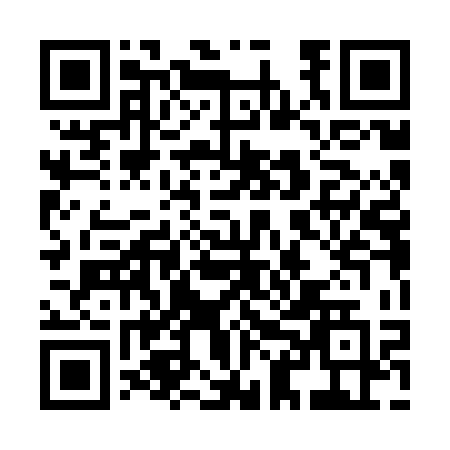 Prayer times for Zuidzande, NetherlandsMon 1 Jul 2024 - Wed 31 Jul 2024High Latitude Method: Angle Based RulePrayer Calculation Method: Muslim World LeagueAsar Calculation Method: HanafiPrayer times provided by https://www.salahtimes.comDateDayFajrSunriseDhuhrAsrMaghribIsha1Mon3:205:351:507:2610:0612:132Tue3:205:351:507:2610:0512:133Wed3:215:361:517:2610:0512:134Thu3:215:371:517:2610:0412:135Fri3:225:381:517:2510:0412:126Sat3:225:391:517:2510:0312:127Sun3:225:391:517:2510:0312:128Mon3:235:401:517:2510:0212:129Tue3:235:411:527:2410:0112:1210Wed3:245:421:527:2410:0012:1111Thu3:245:441:527:2410:0012:1112Fri3:255:451:527:239:5912:1113Sat3:255:461:527:239:5812:1014Sun3:265:471:527:229:5712:1015Mon3:265:481:527:229:5612:1016Tue3:275:491:527:219:5512:0917Wed3:275:501:527:219:5412:0918Thu3:285:521:527:209:5312:0819Fri3:295:531:537:209:5212:0820Sat3:295:541:537:199:5012:0721Sun3:305:561:537:189:4912:0722Mon3:305:571:537:179:4812:0623Tue3:315:581:537:179:4612:0624Wed3:316:001:537:169:4512:0525Thu3:326:011:537:159:4412:0526Fri3:326:021:537:149:4212:0427Sat3:336:041:537:139:4112:0328Sun3:346:051:537:139:3912:0329Mon3:346:071:537:129:3812:0230Tue3:356:081:537:119:3612:0131Wed3:356:101:537:109:3512:01